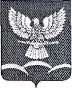                       СОВЕТ НОВОТИТАРОВСКОГО   СЕЛЬСКОГО ПОСЕЛЕНИЯ ДИНСКОГО РАЙОНАРЕШЕНИЕот 08.07.2015                                                                   № 45-10/03станица НовотитаровскаяНа основании Устава Новотитаровского сельского поселения Динского района и в связи с организационно-кадровыми изменениями Совет Новотитаровского сельского поселения Динского района р е ш и л:1. Внести в решение Совета Новотитаровского сельского поселения Динского района от 17 февраля 2006 года № 10 «О создании административной комиссии при администрации Новотитаровского сельского поселения» следующие изменения: 1) в приложение №2 к решению Совета Новотитаровского сельского поселения Динского района от 17 февраля 2006 года №10 слова «Перепелица Павел Павлович- специалист 1 категории отдела ЖКХ, транспорта, малого и среднего бизнеса администрации Новотитаровского сельского поселения» заменить словами «Иванченко Владимир Николаевич - специалист 1 категории отдела ЖКХ, транспорта, малого и среднего бизнеса администрации Новотитаровского сельского поселения»2) в приложение №2 к решению Совета Новотитаровского сельского поселения Динского района от 17 февраля 2006 года №10 слова «Власова Ольга Викторовна- специалист 1 категории отдела по общим и правовым вопросам администрации Новотитаровского сельского поселения» заменить словами «Владимиров Денис Александрович - специалист 2 категории отдела ЖКХ, транспорта, малого и среднего бизнеса администрации Новотитаровского сельского поселения»2. Контроль за исполнением настоящего решения возложить на комиссию по законности, правопорядку, работе с общественностью и делам казачества Совета Новотитаровского сельского поселения Динского района (Шипилов) и администрацию Новотитаровского сельского поселения.3. Настоящее решение вступает в силу со дня его опубликования.Председатель Совета Новотитаровского сельского                                    Ю.Ю. ГлотовО внесении изменений в решение Совета Новотитаровского сельского поселения Динского района от 17 февраля 2006 года № 10 «О создании административной комиссии при администрации Новотитаровского сельского поселения»